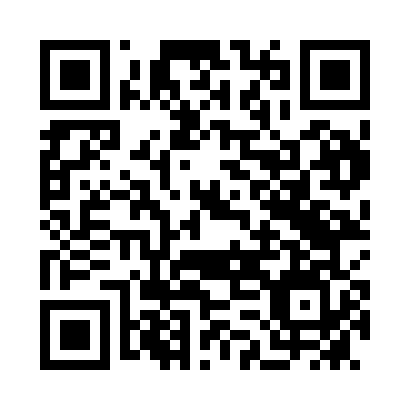 Prayer times for Cordoba, ArgentinaWed 1 May 2024 - Fri 31 May 2024High Latitude Method: NonePrayer Calculation Method: Muslim World LeagueAsar Calculation Method: ShafiPrayer times provided by https://www.salahtimes.comDateDayFajrSunriseDhuhrAsrMaghribIsha1Wed6:267:481:144:176:397:572Thu6:267:491:144:166:387:563Fri6:277:491:134:156:377:554Sat6:277:501:134:156:367:545Sun6:287:511:134:146:367:546Mon6:287:511:134:136:357:537Tue6:297:521:134:136:347:528Wed6:297:531:134:126:337:529Thu6:307:531:134:126:327:5110Fri6:317:541:134:116:327:5011Sat6:317:551:134:106:317:5012Sun6:327:551:134:106:307:4913Mon6:327:561:134:096:307:4914Tue6:337:571:134:096:297:4815Wed6:337:571:134:086:287:4816Thu6:347:581:134:086:287:4717Fri6:347:591:134:076:277:4718Sat6:357:591:134:076:277:4619Sun6:358:001:134:066:267:4620Mon6:368:011:134:066:267:4621Tue6:368:011:134:066:257:4522Wed6:378:021:134:056:257:4523Thu6:378:031:134:056:247:4424Fri6:388:031:144:056:247:4425Sat6:388:041:144:046:237:4426Sun6:398:041:144:046:237:4427Mon6:398:051:144:046:237:4328Tue6:408:061:144:036:227:4329Wed6:408:061:144:036:227:4330Thu6:418:071:144:036:227:4331Fri6:418:071:144:036:227:43